Отчето проведении классного часа «Противодействие и распространение заведомо ложных сообщений об акте терроризма» в ГБОУ СОШ с. Красноармейское20 сентября 2018 года в ГБОУ СОШ с. Красноармейское была проведена встреча обучающихся с сотрудниками полиции по вопросам противодействию терроризму и об ответственности за распространение заведомо ложных сообщений об акте терроризма.Собравшиеся вспомнили трагические факты нашей недавней истории, произошедшие в Беслане, в театральном комплексе на Дубровке, в Санкт-Петербуржском метрополитене и другие. На встрече было отмечено, что терроризм как явление быстро развивается. Арсенал методов и форм терроризма постоянно расширяется. Особую опасность, в век информационных технологий приобретает компьютерный терроризм.                                              В принципе, любые инфраструктуры общества, личные данные, любые промышленные объекты, технологические структуры, хранилища отходов, повреждение которых чревато экологическими катастрофами, могут стать объектом атаки террористов. Было отмечено, что именно молодежь может внести заметный вклад в борьбу с этим мировым злом. 
       Сотрудник полиции напомнил обучающимся об ответственности за заведомо ложные сообщения о готовящихся террористических актах. Рассказал об опасности, которую таит в себе вроде бы безобидный на вид "телефонный терроризм". В завершении встречи  учащиеся записали телефон «горячей линии»,  куда может позвонить любой гражданин, в случае возникновения опасности террористического акта и спасти, чью то жизнь.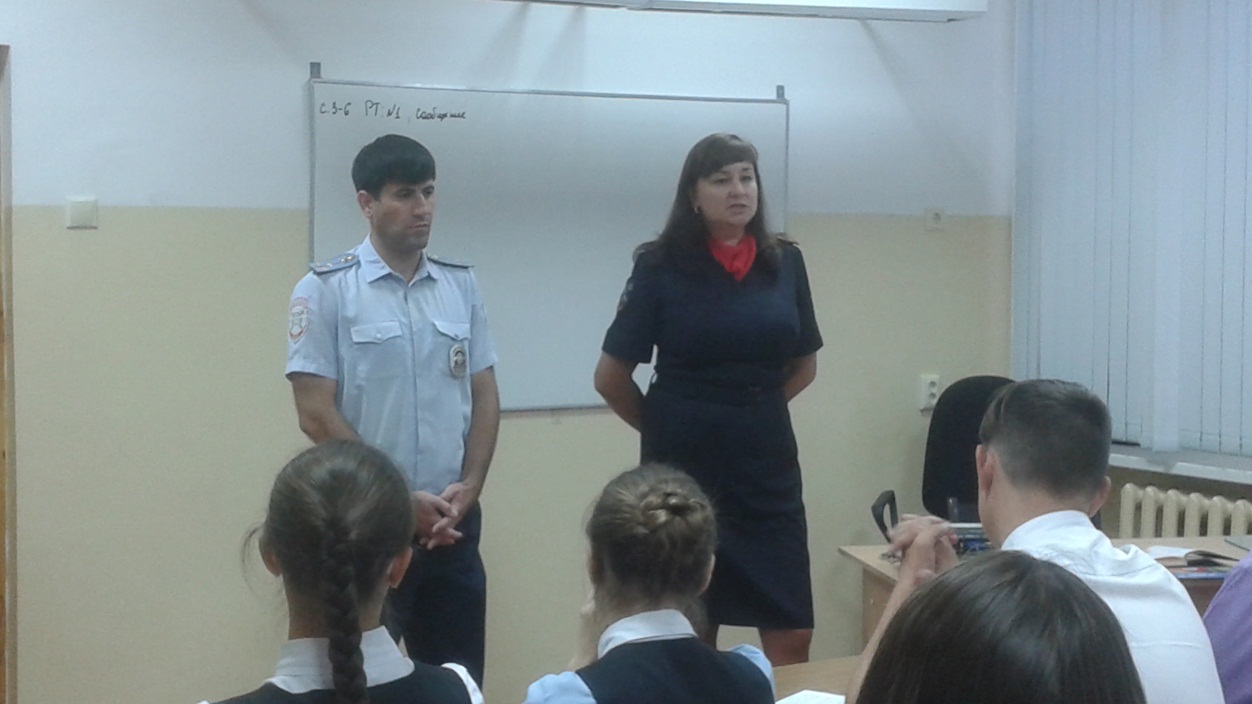 